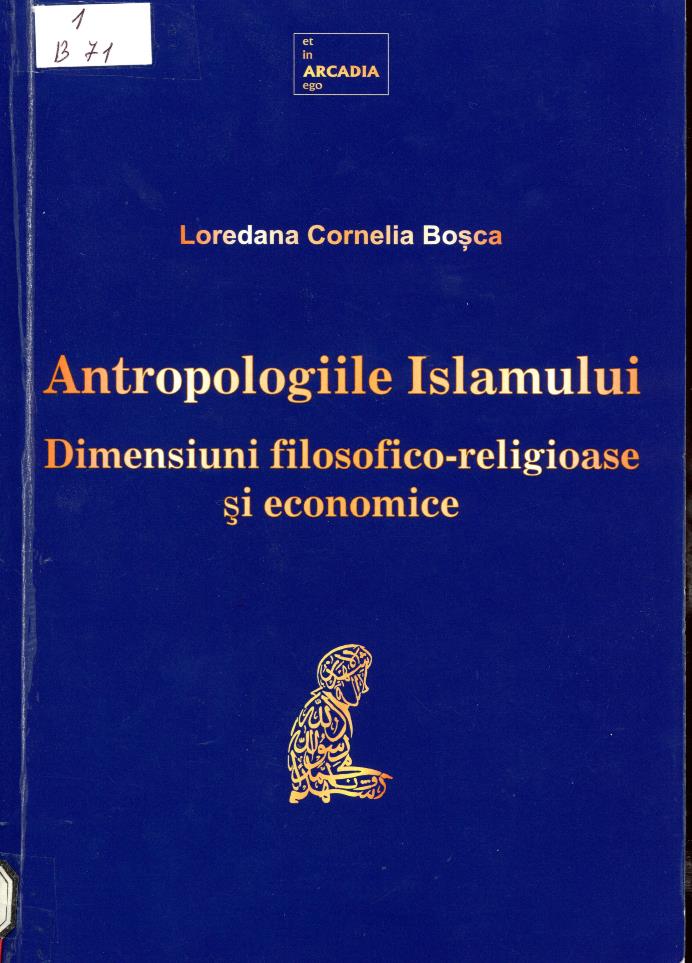 CuprinsCuvânt înainte	13Precizări terminologice şi bibliografice	15Ce este antropologia?Cine o construieşte, cum o construieşte şi cui serveşte?	17Clarificări metodologice şi conceptuale	17Definiţia antropologiei	17Subdiviziunile antropologiei	20Precauţii metodologice	21Despre antropologie şi studiul religiei	29Ambiguităţile definirii categoriei de religie sui-generisîn disciplinele socio-umane	33Ce cunoaştem despre religie şi de ce este important	s-o definim? ....37Tipuri de definiţii ale religiei în disciplinele socio-umane	41Definiţiile substanţialiste (intelectualiste sau exclusiviste)ale religiei	41Definiţiile fenomenologice ale religiei	45Definiţiile constructiviste (funcţionaliste sau inclusiviste)ale religiei	46Definiţia religiei ca „tradiţie de gândire”	51Definirea religiei prin „asemănare de familie”	53Definirea religiei în ştiinţa cognitivă a religiei (CSR)	55Cum putem defini religia islamică?	60Cum îşi definesc musulmanii religia?	61Opoziţie sau convergenţă între raţionalitatea discursului fîlosofîcşi „raţionalismul” teologiei islamice?	74Ce este filosofia islamică? Precizări conceptuale	75Există o scolastică musulmană?	77Semnificaţiile filosofiei ifalsafah) în gândirea islamică	80Raportul falsa/ah - kalam în gândirea islamică	87Problema intelectului în filosofia arabo-musulmană	96Conceptul de intelect posibil (al-’aql al-hayulani) la ibn Rushd	98Conceptul de intelect activ (al-’aql al-fa’’al) la ibn Rushd	1212.3 Gândirea critică (al-tq/kir al-naqdi) în islam	136 Formele şi facultăţile de cunoaştere în islam(al-ulum al-naqliyah, al-ulum al-tajribiyah, al-ulum al-aqliyah, 
al-tafakuh wal al-hikmah; wahy, hawas,’aql, qalb)	153 Instrumentarul gândirii critice în islam	154 Concepte religioase relevante pentru gândirea critică islamică 
(tafakkur, tadhakkur, tadaburr, tafaqquh, tabassur, 
tawassum, nazar, i’tibar)	155 Concepte şi metode juridice relevante pentru gândirea critică islamică 
(ijtihad, bayan, qiyas, ijma, ikhtilaf,ta’lil, ta'wil)	157 Concepte relevante pentru gândirea critică islamică mkalam 
(‘ilmjahl, shakk, i’tiqad, sukhf, rajih, nayar, istidlal, sunan al-dalil)	160 Concepte relevante pentru gândirea eritică islamicăîn falsafah (awwaliyyat, qabliyyah, mushahadat batiniyyah, mahsusat
 bahiriyyah, tajribat, mutawatirat, wahmiyyah, mashhurat, rnantiq, 
tasawwur, tasdiq, qadiyyah, tamthil) ....161 Islamul ca tandiq (critică) şi islah (reformă)la Ahmad Irfan	163 Ontologia islamică. Regimul lumii createîntre posibil (mumkin), fiinţare {wugüd) şi esenţă {măhiyya)	167 Concepte centrale în metafizica arabo-islamică	170 Dificultăţi şi particularităţi ale terminologiei metafizicii în limba arabă.... 179 Structura şi definiţia metafizicii la ibn Sina	182 Modalităţile ontologice ale fiinţării (wugüd) la ibn Sina	187 Existentul necesar în/prin sine (wâgib al-wugüd bi-dhătihJ)	189 Lucrul (al-say) şi existentul (al-mawgüd)	190 Conceptul de posibil (al-mumkin) 	193 Tripla distincţie a esenţei (măhiyya)	195 Tradiţia post-avicenniană persanăa conceptelor wugüd şi măhiyya	198 Abordările islamice ale problemei eauzalităţii în kalam şi falsafah 202 Este posibilă modernizarea gândirii islamice?	2194.1 Câteva stereotipuri occidentale despre Islam	219Stereotipul „înapoierii” Islamului în raport cu Occidentul	220Stereotipul incompatibilităţii islamului cu cercetarea raţională	221Stereotipul incapacităţii mentalităţii musulmanede a-şi asuma progresul	223Stereotipul reducerii Islamului la factorul religios	225Identificarea islamului cu islamul politic	226Stereotipii asociate jihadului	231Stereotipul relaţiei de opoziţie dintre Islam şi Occident	233Stereotipul impermeabilităţii culturii şi civilizaţiei islamicela valorile occidentale	234Stereotipul respingerii modernităţii în Islam	235Stereotipul inexistenţei unei vieţi intelectuale autentice în Islam ....237Stereotipul inexistenţei unui „islam liberal”	238Tradiţionalism si modernism în gândirea arabă	contemporană	241Provocările „modernizării islamice”în gândirea neoreformatoare magrebiană	248Ştiinţa„occidentalismului” ('ilmi-l-'istighrab)la Hassan Hanafi	255Critica raţiunii arabe (al-aql al-arabi)la Mohammed Abed al-Jabri	260Critica „discursului religios” (al-khitab al-dini)la Nasr Hamid Abu Zayd	263Critica „gândirii islamice” (la raison islamique)la Mohammad Arkoun	273Filosofia economiei islamice şi avatarurile lui	homo	islamicus	282Categorii etico-religioase în filosofia economiei islamice	286Sursele eticii islamice (Coranul, Sunna şi Sar ia)	292Specificitatea eticii islamice (akhlaq, adab)	297Structurile categoriale ale eticii islamice (ma’ruf- munkar; halal — haram; 
ahkam al-khamsat: wajib, mahzur,manduh, makruh, ja’iz)	301Categoriile şi principiile eticii economice islamice (khalifah; amanah; i’atidal; interdicţia israf şi tabzir; adalah ijtima ’iyyah) ...309Practici specifice economiei islamice; interdicţia ribaşi obligaţia zakat	3145.1.6 Rolul structurilor categoriale ale eticii economice islamice în critica 
sistemelor economice exogene (alra ’asmalia, ar-ra simaliyyati alssina iyyati, 
alshuyueia, alaishtirakia)	323 Critica economiei occidentale	329 Critica paradigmei homo (economicus şi avatarurile	lui	homo islamicus ...334 Comportamentul economic al lui homo islamicus: principiul „asimetric”al reciprocităţii (qaidah muqabalah bil-mithl)	339 Esenţializarea „religiei” în studiile recentedespre dezvoltare (economică)	362 Secularismul ca „nonreligie” sau „antireligie” în studiiledespre dezvoltare	367 „Mitul ONG-urilor religioase”	374 Direcţii viitoare de cercetare a raportului	religie-dezvoltare	378În ioc de concluzii: „Utilitatea” şi deficienţele studiilor actualedespre antropologia/antropologiile Islamului	382Bibliografie 	425Titlu:  Antropologiile Islamului: dimensiuni filosofico-religioase și economiceAutor:  BOȘCA, Loredana Cornelia Locul, editura, anul ediţiei:  București: Editura ASE, 2021Cota:  1, B 71Localizare: Sala de lectura N 1